                                ЗАХТЕВ ЗА УПИС ДЕТЕТА У ПРЕДШКОЛСКУ УСТАНОВУ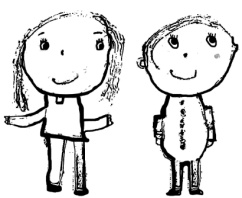 • У који вртић бисте уписали дете: 									Број захтева: (попуњава запослени у предшколској установи)   • Уписати број деце у породици:  ___________У поља обележена звездицом* није обавезан унос тражених података – уколико нисте сагласни да запослени у предшколској установи изврши увид у податке из Матичне књиге и базе Централног регистра обавезног социјалног осигурања, потребну документацију непосредно поднесите у предшколској установи.Јединствени матични бројеви деце у породици:  *• Дете за које се подноси захтев је по редоследу рођења (уписати број): • Број  деце у породици која већ похађају предшколску установу (навести име, презиме и објекат):ОПШТИ ПОДАЦИ О МАЈЦИ ДЕТЕТАОПШТИ ПОДАЦИ О ОЦУ ДЕТЕТАЗДРАВСТВЕНИ ПОДАЦИ О ДЕТЕТУ*СПЕЦИФИЧНИ ПОДАЦИ О ДЕТЕТУ*Сагласан/сагласна сам да се нарочито осетљиви подаци, у складу са Законом о заштити података о личности, користе искључиво у сврху уписа детета у предшколску установу.Под потпуном одговорношћу изјављујем да су наведени подаци тачни.                 (уписати датум)Сагласан/сагласна сам да запослени у предшколској установи прибави податке из матичне књиге рођених и податке о радно-правном статусу, који су садржани у Матичној књизи и бази Централног регистра обавезног социјалног осигурања, увидом у исте, по службеној дужности (заокружити један од понуђених одговора):Уколико подносилац захтева није дао сагласност, заокруживши „НЕ“, запослени у предшколској установи у обавези је да подносиоца информише о допунској документацији коју је потребно да достави предшколској установи. Уколико је подносилац захтева сагласан да се подаци прибаве по службеној дужности, поља у овој рубрици попуњава запослени у предшколској установи, уписујући податке добијене на основу провере електронским путем преко Портала електронске управе Владе РСЗапослени у предшколској установи у обавези је да обавести подносиоца захтева о исходу провере података уколико подносилац својеручним потписом није потврдио да је упознат са исходом провере преко Портала електронске управе Владе РС, а провером је утврђено неслагање са подацима које је подносилац унео у захтев.Назив:1.2.3.•Да ли сте конкурисали у неку другу установу и коју:                                  _________________________________•Да ли сте конкурисали у неку другу установу и коју:                                  _________________________________•Да ли сте конкурисали у неку другу установу и коју:                                  _________________________________•Да ли сте конкурисали у неку другу установу и коју:                                  _________________________________•Да ли сте конкурисали у неку другу установу и коју:                                  _________________________________•Да ли сте конкурисали у неку другу установу и коју:                                  _________________________________• Васпитна група(заокружити): 1. Јасле (узраст до 3 године)2. Вртић (узраст од 3 до 5,5 година)3. Припремни предшколски програм полудневни (узраст од 5,5 до 6,5 година)4. Припремни предшколски програм целодневни (узраст од 5,5 до 6,5 година)5. Развојна група – са сметњама у развоју• Васпитна група(заокружити): 1. Јасле (узраст до 3 године)2. Вртић (узраст од 3 до 5,5 година)3. Припремни предшколски програм полудневни (узраст од 5,5 до 6,5 година)4. Припремни предшколски програм целодневни (узраст од 5,5 до 6,5 година)5. Развојна група – са сметњама у развоју• Васпитна група(заокружити): 1. Јасле (узраст до 3 године)2. Вртић (узраст од 3 до 5,5 година)3. Припремни предшколски програм полудневни (узраст од 5,5 до 6,5 година)4. Припремни предшколски програм целодневни (узраст од 5,5 до 6,5 година)5. Развојна група – са сметњама у развоју• Васпитна група(заокружити): 1. Јасле (узраст до 3 године)2. Вртић (узраст од 3 до 5,5 година)3. Припремни предшколски програм полудневни (узраст од 5,5 до 6,5 година)4. Припремни предшколски програм целодневни (узраст од 5,5 до 6,5 година)5. Развојна група – са сметњама у развоју• Васпитна група(заокружити): 1. Јасле (узраст до 3 године)2. Вртић (узраст од 3 до 5,5 година)3. Припремни предшколски програм полудневни (узраст од 5,5 до 6,5 година)4. Припремни предшколски програм целодневни (узраст од 5,5 до 6,5 година)5. Развојна група – са сметњама у развоју• Уписати жељени месец уписа :                                                                        __________________________________• Уписати жељени месец уписа :                                                                        __________________________________• Уписати жељени месец уписа :                                                                        __________________________________• Уписати жељени месец уписа :                                                                        __________________________________• Уписати жељени месец уписа :                                                                        __________________________________• Уписати жељени месец уписа :                                                                        __________________________________• Радни статус родитеља (заокружити):• Радни статус родитеља (заокружити):• Радни статус родитеља (заокружити):• Радни статус родитеља (заокружити):• Радни статус родитеља (заокружити):Мајка:1. запослена2. пензионерка3. незапослена4. студенткиња5. запослена у иностранству6. осталоОтац:1. запослен2. пензионер3. незапослен4. студент5. запослен у иностранству6. осталоЈМБГ  првог детета:ЈМБГ  другог детета:ЈМБГ трећег детета:ЈМБГ четвртог детета:ЈМБГ петог детета:ЈМБГ шестог детета:ЈМБГ седмог детета:ЈМБГ осмог детета:ЈМБГ деветог детета:ЈМБГ десетог детета:Јединствени матични број детета за које се подноси захтев:Јединствени матични број детета за које се подноси захтев: Датум рођења:Име и презиме детета:Место рођења, општина и држава:Адреса становања:Општина:Име и презиме подносиоца захтева:ЈМБГ:*Контакт телефон – фиксни и мобилни:Подносилац захтева је:     □ мајка     □ отац     □ старатељ     □ хранитељ    Подносилац захтева је:     □ мајка     □ отац     □ старатељ     □ хранитељ    Подносилац захтева је:     □ мајка     □ отац     □ старатељ     □ хранитељ    Подносилац захтева је:     □ мајка     □ отац     □ старатељ     □ хранитељ    Подносилац захтева је:     □ мајка     □ отац     □ старатељ     □ хранитељ    Подносилац захтева је:     □ мајка     □ отац     □ старатељ     □ хранитељ    Подносилац захтева је:     □ мајка     □ отац     □ старатељ     □ хранитељ    Подносилац захтева је:     □ мајка     □ отац     □ старатељ     □ хранитељ    Подносилац захтева је:     □ мајка     □ отац     □ старатељ     □ хранитељ    Подносилац захтева је:     □ мајка     □ отац     □ старатељ     □ хранитељ    Подносилац захтева је:     □ мајка     □ отац     □ старатељ     □ хранитељ    Подносилац захтева је:     □ мајка     □ отац     □ старатељ     □ хранитељ    Подносилац захтева је:     □ мајка     □ отац     □ старатељ     □ хранитељ    Подносилац захтева је:     □ мајка     □ отац     □ старатељ     □ хранитељ    Подносилац захтева је:     □ мајка     □ отац     □ старатељ     □ хранитељ    Име и презиме:Адреса становања:Контакт телефон - фиксни и  мобилни:Назив, адреса фирме и број телефона:Радно време:ЈМБГ:*Име и презиме:Адреса становања:Телефон - фиксни и  мобилни:Назив, адреса фирме и број телефона:Радно време:ЈМБГ:*Здравствени проблеми:□ да                                                                   □ неСпецифичан начин храњења, дијета, апетит:Дом здравља у коме је картон:Сметње у развоју детета:□ да                                                                   □ не□  Породица са тешко оболелим дететом                               □  Породица која има дете са сметњама у развоју□  Тешко оболели родитељ детета□  Дете под старатељством□  Хранитељска породица□  Породица корисник новчане социјалне помоћи□  Расељена или прогнана породица□  Дете из социјално нестимулативне средине□  Самохрани родитељ□  Родитељ у притвору или затвору□  Родитељ запослен у иностранству□ Породица у којој има насиља□  Родитељ ратни инвалид      □  Препорука центра за социјални радПОДНОСИЛАЦ ЗАХТЕВА Београд, ____________ДАНЕПОДНОСИЛАЦ ЗАХТЕВАРадно-правни статус оца: Радно-правни статус мајке: Број деце утврђен на основу провере извода из матичне књиге рођених мајке:Датум провере:Потпис запосленог у ПУ:Упознат/упозната сам са исходом провере података:Упознат/упозната сам са исходом провере података:ПОДНОСИЛАЦ ЗАХТЕВАДатум обавештавања подносиоца о исходу провере података:_______________Потпис запосленог у предшколској установи: